Trinity Tots Nursery Menu 2022            Week 1Trinity Tots Nursery Menu 2022              Week 2Trinity Tots Nursery Menu 2022               Week 3Trinity Tots Nursery Menu 2022               Week 4DAYBreakfast(Served between 8.00am – 9.00am)Lunch by  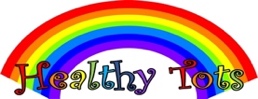 (Served at 11.15am (under 2’s) 11.30 – 12pm (Over2’s)Afternoon Snack           Under 2s(Served at 3pm)Afternoon Snack           2-5 Years     (Served at 3pm)MondayChoice of cereal, toast and fruit(G, DA)Fish and vegetable curry with boiled rice(F, MU)Fruit SaladPitta bread Pizza(G,DA)Fruit SelectionPitta bread Pizza(G,DA)Fruit SelectionTuesdayPlain yoghurt, malt loaf and fruit(G, DA)Macaroni cheese with broccoli and cauliflower(G,DA)Yogurt and Fruit(DA)Cheese Twists & Dips(E,G, DA)Fruit SelectionCheese Twists & Dips(E,G, DA)Fruit SelectionWednesdayChoice of cereal, crumpets and fruitWhole Milk(G, DA,E)Mince and tatties(SU)Jelly with fruitFruit scones with butter and preserve(G, E, DA, SU)Fruit SelectionFruit scones with butter and preserve(G, E, DA, SU)Fruit SelectionThursdayPlain yoghurt, toasted teacake and fruit(G, DA, SE)    Cajun tomato chicken with rice and vegetables                               Banana oat slice(G)Oatcakes with ham, cheese spread and vegetable selection(G, DA)Fruit SelectionOatcakes with ham, cheese spread and vegetable selection(G, DA)Fruit SelectionFridayChoice of cereal, toast and fruitWhole Milk(G, DA, SY)Roast pepper soup with wholemeal bread(G,SY)Rice pudding(DA)Toast with beans and cheese(G,DA)Fruit SelectionToast with beans and cheese(G,DA)Fruit SelectionDAYBreakfast(Served between 8.00am – 9.00am)Lunch by  (Served at 11.15am (under 2’s)11.30 – 12pm (Over2’s)Afternoon SnackUnder 2s(Served at 3pm)Afternoon Snack2-5 Years(Served at 3pm)MondayChoice of cereal, plain yoghurt and fruitWhole Milk(G, DA,SY)Chicken casserole with mash potatoes(SU)Yogurt & fruit(DA)Toasted English Muffins with Butter and Preserve(G, DA)Fruit SelectionToasted English Muffins with Butter and Preserve(G, DA)Fruit SelectionTuesdayToasted fruit loaf and fruit(G, DA)Tomato soup with wholemeal bread(G,SY)Rice pudding(DA)Crackers with Cheese & Smoked Sausage Pieces(G, DA)Fruit SelectionCrackers with Cheese & Smoked Sausage Pieces(G, DA)Fruit SelectionWednesdayChoice of cereal, toast, and fruitWhole Milk(G, DA,SY)Tuna macaroni cheese with sweetcorn(F,DA,G)Fruit saladCheese and Ham Toasties(G,DA)Fruit SelectionCheese and Ham Toasties(G,DA)Fruit SelectionThursdayPlain Yoghurt, Malt Loafand fruit(G, DA)Carrot and coriander soup with wholemeal bread(G,SY)Ginger cake(G,DA)Pitta Bread with Hummus & Crunchy Vegetable Sticks(G, DA,SE,CE)Fruit SelectionPitta Bread with Hummus & Crunchy Vegetable Sticks(G, DA,SE,CE)Fruit SelectionFridayChoice of cereal, toast, and fruitWhole Milk(G, DA,SY)Keema beef curry with boiled riceJelly with fruitWholemeal Wraps with Cheese and Ham/Quorn (E)(DA,G)Fruit SelectionWholemeal Wraps with Cheese and Ham/Quorn (E)(DA,G)Fruit SelectionDAYBreakfast(Served between 8.00am – 9.00am)Lunch by  (Served at 11.15am (under 2’s)11.30 – 12pm (Over 2’s)Afternoon SnackUnder 2s(Served at 3pm)Afternoon Snack2-5 Years(Served at 3pm)MondayChoice of cereal, plain yoghurt, and fruit (G, DA, SE)Beef fajita pasta(G)Flapjacks(G)Bagels with Soft Cheese(DA,G)Fruit SelectionBagels with Soft Cheese(DA,G)Fruit SelectionTuesdayChoice of cereal, crumpets and fruitWhole Milk  (G, DA, E)Chicken pesto with rice(G,DA)Jelly with fruitCrackers with Ham/Quorn (E) and Vegetable Selection(G,DA)Fruit SelectionCrackers with Ham/Quorn (E) and Vegetable Selection(G,DA)Fruit SelectionWednesdayPlain yoghurt, toasted teacake and fruit (G, DA)Mushroom soup with wholemeal bread(G,SY)Rice pudding(DA)Wholemeal Wraps with Cheese and Ham/Quorn (E)(DA,G)Fruit SelectionWholemeal Wraps with Cheese and Ham/Quorn (E)(DA,G)Fruit SelectionThursdayChoice of cereal, toast and fruitWhole Milk(G, DA, SE)BBQ sausage and bean with mashed potato (G,SY,SU)Fruit SaladFruit Salad Tart with Natural Yogurt(E,DA)Fruit Salad Tart with Natural Yogurt(E,DA)FridayChoice of cereal, toast and fruitWhole Milk(G, DA, SY)Fish tikka masala with rice(F,MU)Yogurt and fruit(DA)Breadsticks with Dips and Vegetable Selection(E,DA,G,CE)Fruit SelectionBreadsticks with Dips and Vegetable Selection(E,DA,G,CE)Fruit SelectionDAYBreakfast(Served between 8.00am – 9.00am)Lunch by  (Served at 11.15am (under 2’s)11.30 – 12pm (Over 2’s)Afternoon SnackUnder 2s(Served at 3pm)Afternoon Snack2-5 Years(Served at 3pm)MondayChoice of cereal, toast and fruitWhole Milk(G, DA,SY)                     Lentil soup with wholemeal bread                                          (G,SY)                                     Rice pudding(DA)Corn Thins with a Choice of Ham/Quorn Cheese, and a Salad Selection(E, G, DA,CE,SY)Fruit SelectionCorn Thins with a Choice of Ham/Quorn Cheese, and a Salad Selection(E, G, DA,CE,SY)Fruit SelectionTuesdayToasted teacake, yoghurt and fruit(G, DA)Fish in garlic and tomato sauce with pasta(G,F)Fruit saladSandwich Selection(G, DA,SY)Fruit SelectionSandwich Selection(G, DA,SY)Fruit SelectionWednesdayChoice of cereal, toast, and fruitWhole Milk(G, DA,SY)Creamy chicken korma with boiled rice(G,DA,MU)Yogurt and fruit(DA)Wholemeal Wraps with cheese and ham/quorn(G,DA,E)Fruit SelectionMacaroni cheese and vegetables(G, DA)Fruit SelectionThursdayPlain Yoghurt, Malt Loafand fruit(G, DA)Vegetable soup with wholemeal bread(G,SY)                                  Jelly with fruitPitta bread Pizza(G,DA)Fruit SelectionPitta Bread with Hummus & Crunchy Vegetable Sticks(G, DA,SE,CE)Fruit SelectionPitta Bread with Hummus & Crunchy Vegetable Sticks(G, DA,SE,CE)Fruit SelectionFridayChoice of cereal, toast, and fruitWhole Milk(G, DA,SY)Pasta bolognese(G)Banana cake(G,DA)Crackers with Cheese & Smoked Sausage Pieces(G, DA)Fruit SelectionCrackers with Cheese & Smoked Sausage Pieces(G, DA)Fruit Selection